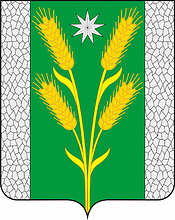 АДМИНИСТРАЦИЯ БЕЗВОДНОГО СЕЛЬСКОГО ПОСЕЛЕНИЯКУРГАНИНСКОГО РАЙОНАПОСТАНОВЛЕНИЕот 13.05.2020                                             				                                         № 77поселок СтепнойОб утверждении Порядка осуществления профессиональной служебной деятельности в дистанционном форматемуниципальными служащими администрации Безводного сельского Курганинского районаВ соответствии с Законом Краснодарского края от 8 июня 2007 г. № 1244-КЗ «О муниципальной службе в Краснодарском крае», постановлением главы администрации (губернатора) Краснодарского края от 10 мая 2020 г. № 267 «Об утверждении Порядка осуществления профессиональной служебной деятельности в дистанционном формате государственными гражданскими служащими Краснодарского края, замещающими должности государственной гражданской службы в администрации Краснодарского края» постановляю:1. Утвердить Порядок осуществления профессиональной служебной деятельности в дистанционном формате муниципальными служащими администрации Безводного сельского поселения Курганинского района (далее – муниципальный служащий), замещающими должности муниципальной службы в администрации Безводного сельского поселения Курганинского района (прилагается).2. Заместителю главы Безводного сельского поселения Курганинского района Черных И.В.:1) обеспечить применение настоящего Порядка в деятельности соответствующего структурного подразделения при подготовке документов в электронном виде при наличии соответствующих организационно-технических возможностей, включая соблюдение информационной безопасности и наличие сетевого доступа к используемым в работе приложениям;2) обеспечить техническое и методическое сопровождение профессиональной служебной деятельности муниципальных служащих, переведенных на дистанционный формат;3) обеспечить контроль за исполнением должностных обязанностей муниципальными служащими при работе в дистанционном формате;4) обеспечить информационную, консультационную и методическую поддержку муниципальным служащим, переведенным на дистанционный формат.3. Общему отделу администрации Безводного сельского поселения Курганинского района (Ханова С.В.):опубликовать (обнародовать) настоящее постановление в установленном законом порядке;опубликовать (обнародовать) на официальном сайте администрации Безводного сельского поселения Курганинского района в информационно-телекоммуникационной сети «Интернет».4. Контроль за выполнением настоящего постановления оставляю за собой.5. Постановление вступает в силу со дня его официального опубликования (обнародования).Глава Безводного сельского поселения Курганинского района		                                  Н.Н. БарышниковаПриложениеУТВЕРЖДЕНпостановлением администрацииБезводного сельского поселенияКурганинского районаот 13.05.2020 № 77ПОРЯДОКосуществления профессиональной служебной деятельности в дистанционном формате муниципальными служащими администрации Безводного сельского Курганинского района1. Настоящий Порядок регулирует вопросы осуществления профессиональной служебной деятельности в дистанционном формате муниципальными служащими администрации Безводного сельского Курганинского района, замещающими должности муниципальной службы администрации Безводного сельского Курганинского района, (далее – муниципальные служащие), в случае катастрофы природного или техногенного характера, производственной аварии, несчастного случая на производстве, пожара, наводнения, голода, землетрясения, эпидемии или эпизоотии и в любых исключительных случаях, ставящих под угрозу жизнь или нормальные жизненные условия всего населения или его части (далее - Порядок).2. Условия осуществления профессиональной служебной деятельности муниципальными служащими в дистанционном формате определяются трудовым договором (дополнительным соглашением к трудовому договору) муниципального служащего.3. Перечень должностей муниципальной службы, при замещении которых профессиональная служебная деятельность может осуществляться муниципальным служащим в дистанционном формате, определяется главой Безводного сельского Курганинского района, и оформляется распоряжением в силу обстоятельств, указанных в пункте 1 настоящего Порядка.Преимущественно на дистанционный формат осуществления профессиональной служебной деятельности могут быть переведены муниципальные служащие:беременные и многодетные женщины;женщины, имеющие малолетних детей;лица старше 65 лет;лица, имеющие хронические заболевания.Глава Безводного сельского Курганинского района, исходя из конкретной ситуации, может определять иные категории, переводимые на дистанционный формат осуществления профессиональной служебной деятельности, в преимущественном порядке.4. Материально-техническое обеспечение профессиональной служебной деятельности муниципальных служащих в дистанционном формате осуществляется Заместителем главы Безводного сельского поселения Курганинского района Черных И.В. с соблюдением требований действующего законодательства.5. Осуществление муниципальным служащим профессиональной служебной деятельности в дистанционном формате допускается только при наличии соответствующих организационно-технических возможностей.6. Профессиональная служебная деятельность в дистанционном формате не может осуществляться с:1) документами, содержащими информацию ограниченного доступа ("для служебного пользования" или гриф секретности "особой важности", "совершенно секретно", "секретно");2) документами по мобилизационной подготовке и мобилизации;3) иными документами, содержащими сведения, отнесенные федеральным законодательством к категории ограниченного доступа.7. Решение об осуществлении профессиональной служебной деятельности в дистанционном формате муниципальным служащим принимается по заявлению муниципального служащего на имя представителя нанимателя (работодателя) с учетом требований Порядка и функциональных особенностей администрации Безводного сельского Курганинского района, важности и значимости, стоящих перед ним задач и с учетом необходимости обеспечения непрерывности муниципального управления.Решение об осуществлении муниципальным служащим профессиональной служебной деятельности в дистанционном формате либо об отказе принимается в течение трех служебных дней после поступления заявления муниципального служащего.8. Муниципальному служащему отказывается в осуществлении профессиональной служебной деятельности в дистанционном формате в случае невозможности ее осуществления по основаниям, предусмотренным пунктами 3-8 настоящего Порядка.9. В период осуществления профессиональной служебной деятельности в дистанционном формате на муниципального служащего в полном объеме распространяется законодательство о муниципальной службе, включая вопросы оплаты труда, предоставления гарантий и компенсаций.10. При осуществлении профессиональной служебной деятельности в дистанционном формате муниципальный служащий обязан соблюдать установленные федеральным законодательством о муниципальной службе и о противодействии коррупции обязанности, ограничения и запреты, а также служебную дисциплину, требования к служебному поведению, в том числе требования законодательства в области охраны труда.11. Осуществление профессиональной служебной деятельности в дистанционном формате прекращается досрочно в случае несоблюдения муниципальным служащим настоящего Порядка, на основании заявления муниципального служащего, а также в связи с прекращением действия обстоятельств, указанных в пункте 1 настоящего Порядка.12. Профессиональная служебная деятельность муниципального служащего после окончания дистанционного исполнения должностных обязанностей осуществляется в ранее установленном порядке в соответствии с законодательством о муниципальной службе.Начальник общего отделаадминистрации Безводногосельского поселенияКурганинского района                                                                           С.В. Ханова